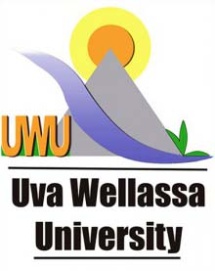 APPLICATION FORM FOR OBTAINING RESEARCH GRANTSUVA WELLASSA UNIVERSITY OF SRI LANKAClosing Date: Instructions: All applicants should fill the Sections I and II of the application. Three (03) copies of the completed application form should be submitted to the Research Committee through relevant Head/s of the Department/s or Division and Dean of the Faculty or Registrar, as appropriate, before the closing date provided. One copy of the above will be used as an ‘Official Copy’ and the applicants should sign only in this copy in the Section II.  Applicants are advised to go through the ‘Guidelines for Providing Research Grants’ before filling the application form. SECTION I – GENERAL INFORMATIONName of Applicant/s: (a) Principle Investigator:(b) Co-investigator/s:Designation:(a) Principle Investigator:(b) Co-investigator/s:3. Department: (a) Principle Investigator:(b) Co-investigator/s:4. Faculty:  5. Contact details:	Telephone:	Email:6. Field of specialisation:7. Title of the Research Project:8. Expected date to commence the Research Project: 9. Please state whether this Research Project will be in connection with a Higher Degree Programme. If ‘yes’, please provide following information.	(a) Degree registered for:	(b) Date of registration:	(c) Institute registered:	(d) Name of Supervisor/s:10. Details related to any Collaborator/s (both local and foreign, if any):	Name of Collaborator				Institute(a)(b)11. Details of ongoing Research Project/s granted by the University: 12. Please list three (03) of your recent publications relevant to the proposed Research Project:13. Suggested two (02) Reviewers by the applicant related to the proposed Research Project, however; the final decision on the reviewers will be taken by the Research Committee:Name of Reviewer					Institute(a)(b)14. Prepared according to the guidelines and submitted for consideration.…………………………………					…………………………………Signature of Applicant 						Date15. Recommendations:a) Recommended/Not Recommended 		b) Recommended/Not Recommended………………………………… 				…………………………………Head of Department/Division			Dean of Faculty/RegistrarDate: ……………………….. 				Date: ……………….………..c) Recommended/Not Recommended…………………………………Chairman/Research Committee			Date: ………….………………16. Approval:Approved/Not Approved…………………………………. Vice Chancellor 					Date: …………….……………SECTION II – INFORMATION ON RESEARCH PROJECT 1. Title of the Research Project: 2. Research scope:3. Rationale:4. Objective/s:5. Methodology in brief:6. References:7. Duration of Research Project: 8. Activity plan:9. Project deliverables/Outputs:10. Benefits of this Research Project:11. Estimated cost:*estimated based on the RA/TA payment guidelines of UWU** Payment should tally with the specifications made by the UniversityTotal amount in words: ……………………………….. 					…………………………..Signature of Applicant 						DateItemUnitRate (Rs)QuantityCost (Rs)a) Personnela-1) Research Assistant*a-2) Other workers (Labours)** b) Consumables b) Consumables b) Consumables b) Consumables b) Consumables c) Equipmentd) Travelling e) Miscellaneous Total cost (Rs)